Annual Awards BanquetMarch 6, 2022Greater Twin Cities Golden Retriever ClubLost Spur Golf & Event CenterEagan, MN Congratulations to all of you on your new 2021 titles and many accomplishment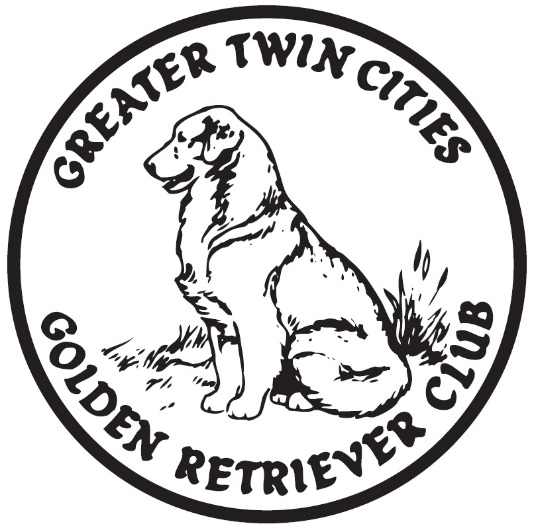 Program of EventsSocial  Time 11:00amBrunch 11:30amGames and meeting to follow brunchAwards to follow meetingNew Title CertificatesCT-ATCH Sunwood's What Goes Around Comes Around CD BN RAE AXP MJP OFP CA CGC TKI RATN SIA SEA SCA SWN (Karma)New Titles:  CT-ATCH MJP SIA SEA SCAOwner: Laurie Hanson and Colyn LearyHR Emeline’s A Trip To Remember UD OM1 MH WCX VC CCA (Trip)New Titles: HR OM1Owner: Susan KluesnerSHR Wildwing’s Totally Engaged JH WC (Gage)New Titles: SHR JH WCOwner: Susan KluesnerRACH Mirasol Westmarch Beeyond This Moment UD BN GN GO RM2 RAE2 CGC TKN (Phred)New Titles:  UD RACH RM2 RAE2Owner: Paula Ellis and Judy SuperWestmarch Frozen In Time CGC (Oaken)New Title: CGCOwner: Paula Ellis and Judy SuperHR Westmarch Garden Party UD BN RA SH CCA WCX (Ricki)New Titles: CDX UD RN RA HR Owner: Judy SuperOTCH Lakota Westmarch All Ashore UDX3 OM6 RE OBHF (Dinah)New Titles: REOwner: Judy SuperOld Oak’s Hit The Jackpot SH (Jackie)New Title: SHOwner: Andrea McConicoKokopelli’s Tears of Joy CGC TKN TKI IntJR HnrJR NatJR(Lake)
New Titles: CGC TKN TKI IntJR HnrJR NatJR
Owner: Jaci CarufelDocMar R'Wok Paper Scissors RE BN SIN SCN SEN DM DS TKI (Vegas)New Titles: SIN SCN SEN TKIOwner: Laurie HansonAM.CAN.CH C-ATCH CS-ATCH Sunwood's Third Time's A Charm CD RE AX AXJ MXP NFP TKN RATI RATN SIN  SCN SEN SBN OD (Chelsea)New Titles: SCN SEN SBNOwners: Robert, Laurie, and Jessica HansonCT-ATCH Sunwood’s Here We Go Again  RAE BN AXP MJP2 OFP CGC CCA (Mia)New Title: CT-ATCHOwner: Kathy GodlewskiOTCH Elmcreek’s Forever In My Heart UDX7 PUTD PUDX OGM BN VER RAE CA CGC TKA Can CDX ASCA OTCH2 UDX (Bristol)New Titles: PUTD PUDXOwner: Mary LeonardMirasol’s Owl About A Dream VCD2 UDT BN RA AX AXJ JH WC VC CCA TKI CGC (Maya)New Titles: CDX UD VCD2 AXJOwner: Joanne DalbyWestmarch Frozen Fortune Hunter RI CGCA THD (Derby)New Titles: RI THD CGCAOwners: Carol and Dan EverettsPowderhorn Addicted To Love CD PCD BN RAE AXP AJP OFP CCA CGCA CGCU TKP THDS(Dickens)New Title: THDSOwners: Carol and Dan EverettsHi-Star Exceeding All Expectations UD BN GO RM RAE AX OXJ XF DJ CGCA TKA PD WC CCA (Strive)New Titles: RAE RMOwner: Nicole WiebuschHi-Star Striving For Excellence RE DS TKN(Excel)New Titles: RA REOwner: Nicole WiebuschCH Westmarch Party Like An Irishman BN RI CCA TKN (Sully)New Title: CHOnwers: Sharon Sulliva, Paula Ellis, Jusy Super, and Alison YohoCH Goldrox Can’t Help Falling In Love With “Blue” CGC TKN(Blue)New Titles: TKN CHOwned by: Casey Romano In MemoriamGone, but not forgottenPhoebe (TeddyBear’s Ryd-n First Class) died in June, two months shy of her 14th Birthday. She was a therapy dog most of her life. She loved to retrieve off the dock, even during the summer of her 13th birthday. She had our heart and we miss her.Owners: Mindy Elledge and Dick SheehanDerby (Westmarch Frozen Fortune Hunter RI CGCA THD) Derby was only 3 ½ years old when he was hit by a car and died. He had just completed his 50th therapy visit days before he was killed. He was an incredible therapy dog was up to do anything fun.Owners: Carol and Dan EverettsDickens (Powderhorn Addicted To Love CD PCD BN RAE AXP AJP OFP CCA THDS CGCA CGCU TKP) Dickens  was only 6 years old when he was struck and killed by a car along with his  best friend, Derby. He had a therapy dog supreme title (600 visits) and volunteered in hospitals, hospices, elder care facilities, schools and libraries.Owners: Carol and Dan EverettsRae (Sunwood’s Golden Rae of Sunshine) Rae was my heart dog and the most amazing girl in the world. We were the best team and had the best adventures in agility, dance, obedience, therapy work, barn hunt, nose work, lure coursing, tracking, and conformation. She had over 125 titles. She will be missed forever by me. Owner: Jaci CarufelToby (Shoreland’s Shock’N Ya’ll UDX2 PUTD OM3 VER RAE AX AXJ XF AD NAC NJC TG-N TN-N SJ-R CGC) 7/26/05 to 3/27/21  Toby was my once in a lifetime dog who changed the course of my life and taught me how to live. I’m beyond thankful for our amazing journey together. His never-ending enthusiasm for life is missed every single day.Owner: Nicole WiebuschDublin (Westmarch At Your Service CGC CDX RI OAP OJP SIN SEN TKN) My Dublin passed away on 12/29/21. He was 11 ½ years old. He was so happy and always wagging his tail. He did obedience, agility, nose work, and Ambassador Therapy Dog at MSP airport. He loved it all and everyone loved him.Owner: Sharon SullivanShatter (Maple’s Expectations Blown Away CCA) Shatter passed on 9/10/21. She was a mother late in life and had 3 litters. She was not interested in showing but she was always moving-or sleeping, and loved to be with you!Owner: Alisa WoldZephyr (GCH Westmarch Return To Neverland CD GN RAE CGC) 10/13/07 to 4/2/21 “Miracle Boy” was diagnosed with squamous cell carcinoma in his mouth at age 5. With no surgery or treatment, he lived a healthy life until his death at age 13. He was the best behaved dog we ever had. Owner: Paula Ellis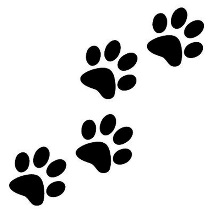 Thank you!Thank you to our club officers, board members, event chairs and volunteers who helped put on the fun club events we had last year.  We would not be able to have any club events without our fantastic volunteers!Thank you to the outgoing board members:Michelle Meyers, Mary Leonard, and LuAnn Runkle.Thank you to Deb Rahm and LuAnn Runkle for making this year’s banquet possible. 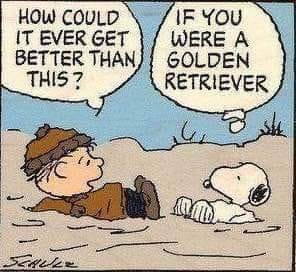 